Stadt Blankenhain						Abgabenpflichtiger:Kämmerei								
Marktstraße 4 						99444 Blankenhain						Erteilung einer Einzugsermächtigung und eines SEPA-LastschriftmandatsGläubiger-Identifikationsnummer   DE25 ZZZ0 0000 0338 571. EinzugsermächtigungIch/Wir ermächtige/n die Stadt Blankenhain, widerruflich, die von mir/uns zu entrichtenden Zahlungen bei Fälligkeit durch Lastschrift von meinem/unserem Konto einzuziehen.2. SEPA-LastschriftmandatIch/Wir ermächtige/n die Stadt Blankenhain, Zahlungen von meinem/unserem Konto mittels Lastschrift einzuziehen.Zugleich weise ich/wir mein/unser Kreditinstitut an, die von der Stadt Blankenhain auf mein/unser Konto gezogenen Lastschriften einzulösen.Hinweis: Ich/Wir kann/können innerhalb von acht Wochen, beginnend mit dem Belastungsdatum, die Erstattung des belasteten Betrages verlangen.Es gelten dabei die mit meinem/unserem Kreditinstitut vereinbarten Bedingungen.Wenn das Konto die erforderliche Deckung nicht aufweist, besteht seitens des kontoführenden Geldinstitutes keine Verpflichtung zur Einlösung. Ich bin damit einverstanden, dass das angegebene Girokonto auch für Erstattungen verwendet wird. Mir ist bekannt, dass bei einer Rücklastschrift die Einzugsermächtigung sofort gelöscht wird.Sofern Sie die Abbuchung nur für bestimmte Forderungen wünschen, vermerken Sie dieses bitte auf dieser Einzugsermächtigung: Grundsteuer A		 Straßenreinigungsgebühren  Grundsteuer B		 Vergnügungssteuer Gewerbesteuer		 Miete / Pacht Gewerbesteuervorauszahlungen	 Straßenausbau Hundesteuer	 sonstiges   Gebühr HundemarkeVor dem ersten Einzug der SEPA-Basis-Lastschrift wird die Stadt Blankenhain Sie über den Einzug in dieser Verfahrensart informieren und Ihnen Ihre Mandatsreferenz mitteilen.Das Formular benötigen wir im Original. Eine Übermittlung per FAX oder per E-Mail ist aufgrund der derzeitigen Rechtslage nicht möglich.Sie können dieses Formular auch gerne in unserem Bürgerbüro abgeben.Stadt Blankenhain 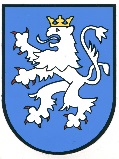 Kassenzeichen: Vorname und Nachname (Kontoinhaber)Vorname und Nachname (Kontoinhaber)Straße und HausnummerStraße und HausnummerPostleitzahl und OrtPostleitzahl und OrtName KreditinstitutName KreditinstitutIBANIBANIBANIBANIBANIBANIBANIBANIBANIBANIBANIBANIBANIBANIBANIBANIBANIBANIBANKonto-Nr.Konto-Nr.Konto-Nr.Konto-Nr.Konto-Nr.Konto-Nr.Konto-Nr.Konto-Nr.Konto-Nr.Konto-Nr.Konto-Nr.BIC (8 oder 11 Stellen)BIC (8 oder 11 Stellen)BIC (8 oder 11 Stellen)BIC (8 oder 11 Stellen)BIC (8 oder 11 Stellen)BIC (8 oder 11 Stellen)BIC (8 oder 11 Stellen)BIC (8 oder 11 Stellen)BIC (8 oder 11 Stellen)BIC (8 oder 11 Stellen)BIC (8 oder 11 Stellen)BIC (8 oder 11 Stellen)BLZBLZBLZBLZBLZBLZBLZBLZBLZBLZE-Mail-Adresse für VorankündigungE-Mail-Adresse für VorankündigungOrtDatumUnterschrift des KontoinhabersUnterschrift des Kontoinhabers